R O M Â N I A                                                                    (nu produce efecte juridice) *                               JUDEŢUL MUREŞ								  IniţiatorMUNICIPIUL  TÂRGU MUREŞ					               PrimarDirecția Activităţi Social-Culturale Patrimoniale şi Comerciale                Soós ZoltánServiciul Activităţi Culturale, Sportive,  de Tineret şi Locativ	            Nr 4020 din 22.01. 2024Referat de aprobareîn vederea  aprobării sprijinului financiar pentru acţiuni ale instituţiilor de învăţământ în baza concursului de proiecte pe semestrul I al anului 2024Conform Hotărârii Consiliului Local Municipal nr.100/22.04.2021, Municipiul Târgu Mureş a organizat concursul de proiecte pentru sprijinirea acţiunilor instituţiilor de învăţământ pe semestrul I al anului 2024, cu termen de depunere până la data de  30.09.2023.Proiectele  depuse au fost jurizate de Comisia de evaluare și jurizare a proiectelor de finanțare depuse pe domeniile învățământ și sport, numită prin HCL nr.468/20.12.2022, HCL nr. 68/23.02.2023 propunându-se sprijinirea solicitanţilor de la bugetul local, conform tabelului prezentat în anexă. Supunem spre aprobare Consiliului local municipal sumele propuse de comisia de jurizare, ca sprijin pentru  proiectele de învățământ ce se vor desfășura în semestrul  I al anului 2024, conform anexei.                                                             Aviz  favorabil  al			Direcţiei Activităţi Social-Culturale,Patrimoniale şi Comerciale		 Serviciul Activităţi Culturale, Sportive , Tineret şi LocativDirector ex. adj.DASCPC					            Şef serviciu SACSTLBlaga Zătreanu Cosmin					              Marina Ciugudean         Aviz favorabil al Direcției EconomiceDirector Economic_______________								         PROIECTR O M Â N I A 					                       (nu produce efecte juridice)  *                               JUDEŢUL MUREŞ                                                                                              IniţiatorCONSILIUL LOCAL AL MUNICIPIULUI TÂRGU MUREŞ                      PRIMAR,									              Soós ZoltánH O T Ă R Â R E A nr. ______din ____________________2023în vederea  aprobării sprijinului financiar pentru acţiuni ale instituţiilor de învăţământ în baza concursului de proiecte pe semestrul I al anului 2024Consiliul local municipal Târgu Mureş, întrunit în şedinţă ordinară de lucru,      Având în vedere :Referatul de aprobare nr. 4020 din  22.01.2024 iniţiat de Primar prin Direcţia Activităţi Social-Culturale Patrimoniale şi Comerciale, Serviciul Activităţi Culturale, Sportive de Tineret şi Locativ, privind aprobarea sprijinului financiar pentru acţiuni ale instituţiilor de învăţământ în baza concursului de proiecte pe semestrul I- 2024.Avizul Direcţiei economice Raportul Comisiilor de specialitate din cadrul Consiliului local municipal Târgu MureşRaportul Direcției Juridice, Contencios Administrativ și Administrație Publică Locală    În conformitate cu prevederile :Hotărârii  Consiliului Local Municipal nr.100/22.04.2021 privind aprobarea metodologiei de sprijinire a acţiunilor unităţilor de învăţământHotărârii  Consiliului Local Municipal nr.468/20.12.2022 referitor la modificarea art.1 al Hotărârii Consiliului local municipal Târgu Mureș nr. 12/09.11.2020, renumerotată conform HCL nr. 242/17.12.2020 cu nr. 191/09.11.2022,privind modificarea componenței Comisiei de evaluare și jurizare a proiectelor de finanțare depuse pe domeniile învățământ și sport Hotărârii  Consiliului Local Municipal nr.  68/23.02.2023  privind modificarea art.1 pct.5 din Hotărârea Consiliului Local al Municipiului Târgu Mureș nr. 468 din 20.12.2022 referitoare la modificarea art.1 al Hotărârii Consiliului local municipal Târgu Mureș nr. 12/09.11.2020,renumerotată conform HCL nr. 242/17.12.2020 cu nr. 191/09.11.2022,privind modificarea componenței Comisiei de evaluare și jurizare a proiectelor de finanțare depuse pe domeniile învățământ și sport    Hotărârii  Consiliului Local Municipal nr.  195/25.05.2023  privind numirea Comisiei de soluționare a contestațiilor pentru proiecte de finanțare depuse pe domeniile învățământ și sportLegii nr. 24/2004 privind normele de tehnică legislativă pentru elaborarea actelor normative, republicată, a Legii nr. 52/2003 privind transparenţa decizională în administraţia publică, republicată,În temeiul art.129, alin.(1),  alin.(2) lit.d), alin.(7) lit.a),  art. 139 alin.(1),  alin.(3) lit.b) din OUG  nr.57/2019  art.196, alin.(1), lit. „a” şi ale art. 243, alin. (1), lit. „a”  din OUG nr. 57/2019 privind Codul administrativ,H o t ă r ă ş t e :Art.1. Se aprobă sprijinirea acţiunilor unităţilor de învăţământ în baza concursului de proiecte pe semestrul I al anului 2024, conform tabelului prezentat în anexă, care face parte integrantă din prezenta hotărâre.Art.2. Cu aducerea la îndeplinire a prevederilor prezentei hotărâri se însărcinează Executivul municipiului prin Direcţia Economică şi Direcţia Activităţi Social-Culturale Patrimoniale şi Comerciale, Serviciul Activităţi Culturale, Sportive de Tineret şi Locativ.Art. 3.  În conformitate cu prevederile art. 252 alin. 1 lit. C , ale art. 255 din OUG nr. 57/2019 privind Codul administrativ, și ale art. 3 alin. 1 din Legea nr. 554/2004, Legea contenciosului administrativ, prezenta Hotărâre se înaintează Prefectului Judeţului Mureş pentru exercitarea controlului de legalitate.Art.4. Prezenta hotărâre se comunică:Direcţiei Activităţi Social-Culturale Patrimoniale şi Comerciale, Serviciul Activităţi Culturale, Sportive de Tineret şi Locativ;Direcţiei Economice.Viză de legalitate,Secretar general al Municipiului TârguMureş                                                                  Bordi KingaMUNICIPIUL TÂRGU-MUREŞ 	  				 	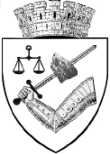 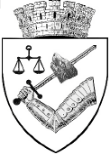 DIRECŢIA Activităţi Social-Culturale, Patrimoniale şi Comerciale         SERVICIUL Activitaţi Culturale,Sportive, de Tineret şi Locativ                                               AnexaCENTRALIZATOR Cuprinzând propunerile de evaluare a proiectelor de învățământ sem. I -2024    Comisia de evaluare și jurizare a proiectelor de finațare depuse pe domeniul învățământ-sem. I 2024:Soós Zoltán, Primarul Municipiului Târgu Mureș_______________Tamási Zsolt- József, Consilier local_______________Berecki Sándor, Consilier local_______________Voicu Bogdan, Costin Consilier local_______________Jakab István Attila, Consilier local_______________Muresan Adrian, Consilier local_______________Kelemen Attila -Márton, Consilier local_______________Papuc Sergiu-Vasile, Consilier local_______________Craciun Ioan Florin, Dir. Diectia Economica_______________Blaga Zatreanu Cosmin, Dir. Ex. Adj. Activităţi Social-Culturale, Patrimoniale şi Comerciale  _______________Ciugudean Marina, Sef Serviciu SERVICIUL Activitaţi Culturale,Sportive, de Tineret şi Locativ _______________                                                 Nr. crt. Solicitant Denumirea proiectului Punctaj Propus Suma propusă de comisie Conform punctaj RON OBSERVAȚII 1Liceul Teoretic ”Bolyai Farkas”Concursul Județean de geografie ”Seterra” ediția a VII-a941.1102.Centrul Școlar pentru Educație Incluzivă nr.1 Târgu MureșCreatorii Incluziunii948.0013.Liceul Teoretic ”Bolyai Farkas”Concurs Național Multidisciplinar ”Bolyai Farkas”9319.9464.Liceul Teoretic ”Bolyai Farkas”Concurs Național de pentatlon școlar ”Őttusa” – faza națională9359.4935.Liceul Teoretic ”Bolyai Farkas”Concursul de creativitate Religioasă Romano-Catolică Inter și Transdisciplinară9339.4366.Școala Gimnazială ”Dr. Bernády György”Școala mea!936.0637.Colegiul Național de Artă Târgu Mureș”Tineri Pianiști” ediția a XIII-a938.6608.Liceul Tehnologic ElectromureșOrganizarea Concursului Internațional Complex de Electronică-Electrotehnică și Informatică ediția XX928.4509.Școala Gimnazială DaciaJocurile Minții ediția a III-a9081010.Școala Gimnazială ”Tudor Vladimirescu”Concursul Județean Matema-TIC ”Otilia Stan”896.00011.Liceul Teoretic „Gheorghe Marinescu”Concurs de teatru ”Vreau să fiu actor!” ediția a VII-a881.92012.Colegiul Național de Artă Târgu MureșConcurs județean de cântec francofon CHANTS, SONS SUR SCENE, ediția a XI-a882.51013.Liceul Tehnologic ”Gheorghe Șincai””Lasă primăvara-n casă și spune NU consumului de droguri”8745.00014.Liceul Tehnologic Electromureș, structură Grădinița ”Paradisul Copilăriei”Concurs Județean Educațional ”Animalele la sfat”878.03815.Centrul Școlar pentru Educație Incluzivă nr.1 Târgu MureșFestivalul Național de Talente Artistice ” Descopăr frumosul din mine” ediția a VIII-a8722.40016.Liceul Teoretic „Gheorghe Marinescu”Concurs de cultură generală geografică ”Mari exploratori geografici, ediția a XIV-a”862.17517.Liceul Teoretic „Gheorghe Marinescu”Zilele Liceului Teoretic Gheorghe Marinescu 2024853.10518.Școala Gimnazială ”Tudor Vladimirescu”Treasure Hunt – Vânătoarea de comori845.40019.Liceul Teoretic ”Bolyai Farkas”Întâlnirea anuală cu școala înfrățită8221.60020.Școala Gimnazială ”Tudor Vladimirescu”F.A.S.T. ENGLISH – Fast Answers Students Tournament in English813.51021. Colegiul Național Pedagogic Mihai Eminescu”Ó, ha cinke volnék” – Concurs de recitare interpretare de cântece pentru copii7681122.Școala Gimnazială George CoșbucConcursul English Challenge731.95323.Școala Gimnazială ”Friedrich Schiller”Maifest – Zilele Școlii Gimnaziale ”Friedrich Schiller”713.54624.  Colegiul Național Pedagogic Mihai EminescuConcursul ”Spiritualitate locală”676.81425.Colegiul Agricol Traian SăvulescuFestivalul Județean al Francofoniei665.70026.Colegiul Agricol Traian SăvulescuZilele Colegiului Agricol ”Traian Săvulescu”647.27527.  Colegiul Agricol Traian SăvulescuSchimb de experiență625.727TOTAL305.453PROIECTE RESPINSE1.Grădinița cu Program Prelungit 
”Ștefania””Strălucețte în albastru”--Lipsă contribuție proprie2.Liceul Teoretic „Gheorghe Marinescu”Concursul Județean de abilități practice Florence Nightingale--Lipsă contribuție proprie3.Colegiul Agricol Traian Săvulescu”Stop cyberbullying”--Lipsă contribuție proprie4.Colegiul Național Unirea”Perspective uniriste în context european”--Lipsă contribuție proprie